Challenge CardGroup Members:	1. _________________________ 2. _________________________3. _________________________ 4. _________________________Challenge #1Eye of the NeedleHow many tosses can you make through the hoop in 1 minute? Two Holders hold the hoop pointing up and down (opening facing the Tossers). Tosser-A tosses the beanbags through the hoop to the other side. When 4 beanbags are tossed, Tosser-A retrieves them all for Tosser-B. Continue alternating Tossers until you hear a stop signal.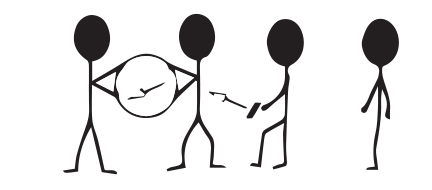 Trial 1 Result: _____________Trial 2 Result: _____________Circle the best performance.Challenge #2EruptionHow many tosses can you make through the hoop in 1 minute? Two Holders hold the hoop above their heads (opening facing the floor). Tosser-A tosses the beanbags up and out of the hoop. When 4 beanbags are tossed, Tosser-A retrieves them all for Tosser-B. Continue alternating Tossers until you hear a stop signal.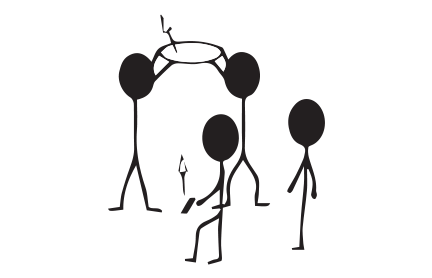 Trial 1 Result: _____________Trial 2 Result: _____________Circle the best performance.Challenge #3Moving TargetHow many tosses can you make through the hoop in 1 minute? Two Holders stand 5 steps apart and roll the hoop back and forth between them. Tosser-A tosses the beanbags through the moving hoop. When 4 beanbags are tossed, Tosser-A retrieves them all for Tosser-B. Continue alternating Tossers until you hear a stop signal.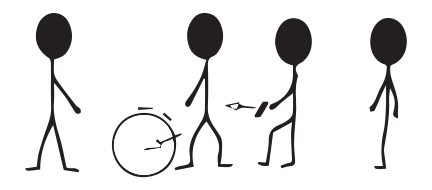 Trial 1 Result: _____________Trial 2 Result: _____________Circle the best performance.Think About It – Answer the questions below on the back of this page.What does acceptance mean?Can you compare and contrast the benefits of working with others who are more skilled with the benefits of working with those who are less skilled? (HINT: Draw a Venn Diagram)How could we adapt or change one of our Triathlon challenges in order to help someone who is less skilled be more successful?Think About It – Answer the questions below on the back of this page.What does acceptance mean?Can you compare and contrast the benefits of working with others who are more skilled with the benefits of working with those who are less skilled? (HINT: Draw a Venn Diagram)How could we adapt or change one of our Triathlon challenges in order to help someone who is less skilled be more successful?